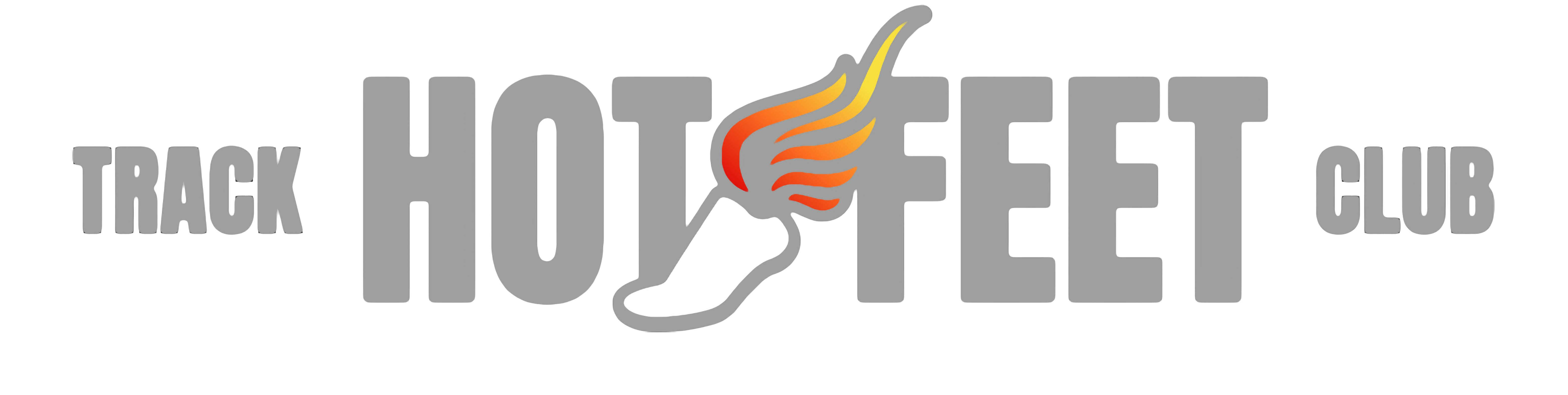 2024 OUTDOOR SPRING/SUMMER TRAINING AND JUNIOR OLYMPIC TEAM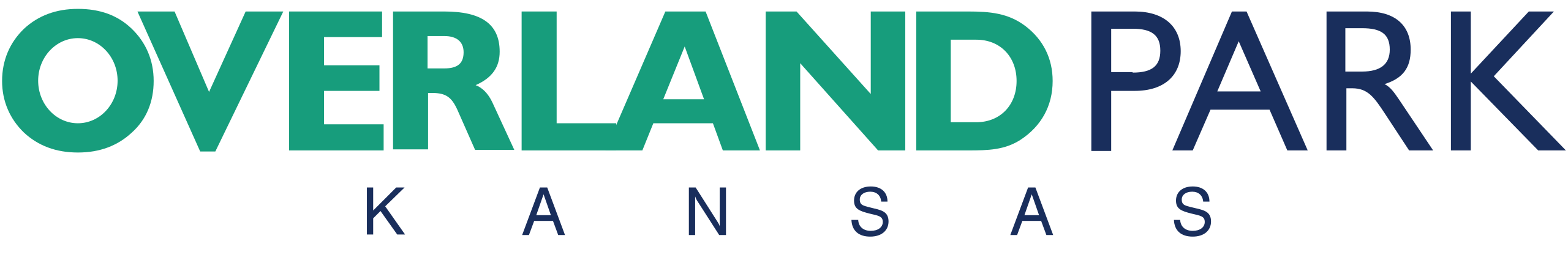 April 30th – JULY 24thWHAT: Track and Field training (sprint, mid-distance, hurdles, high, long, triple jump training, shot put, javelin, discus and Multi-Event training)WHEN: Tuesday’s and Wednesday’s	6:00pm-7:00pm (Years 2012 and younger) 7:00pm-8:10pm (Years 2011 and Older)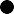 WHERE: Lakewood Middle School (6601 Edgerwater Drive, Overland Park, KS 66223) TRAINING COST: $490 - Includes 28 sessions plus our optional off day relay sessions, yoga sessions, off-day pool sessions, Hotworx Sessions, off-day workout plans are available as well as our Hot Feet Nutrition guidance. *may also attend Lawrence or Piper training areas on Thursday’s(Late Start High School only program available) Begins after your school season ends or State Championship. $370 plus uniformHot Feet Junior Olympic Team additional $60 (includes: meet management, registration instructions, team tent set up and tear down, travel for coaches for local meets, ice, fans, medical, spikes, etc) 2024 Uniform will need to be purchased to compete ($80)Outdoor Meets are optional and are usually $25-$30. You will need an AAU membership card $14PAYMENT OPTIONS AVAILABLERegister thru Team Snap at (TeamSnap :: Hot Feet Track Club LLC :: )For more information go to: www.hotfeettc.comCOME JOIN THE JOURNEY!Please contact Founder JT Collor via email jtcollor@hotfeettc.com or call/text at 913-710-8301 See you on the track, Coach T“You don’t just wake up faster!”